ОГЛАВЛЕНИЕ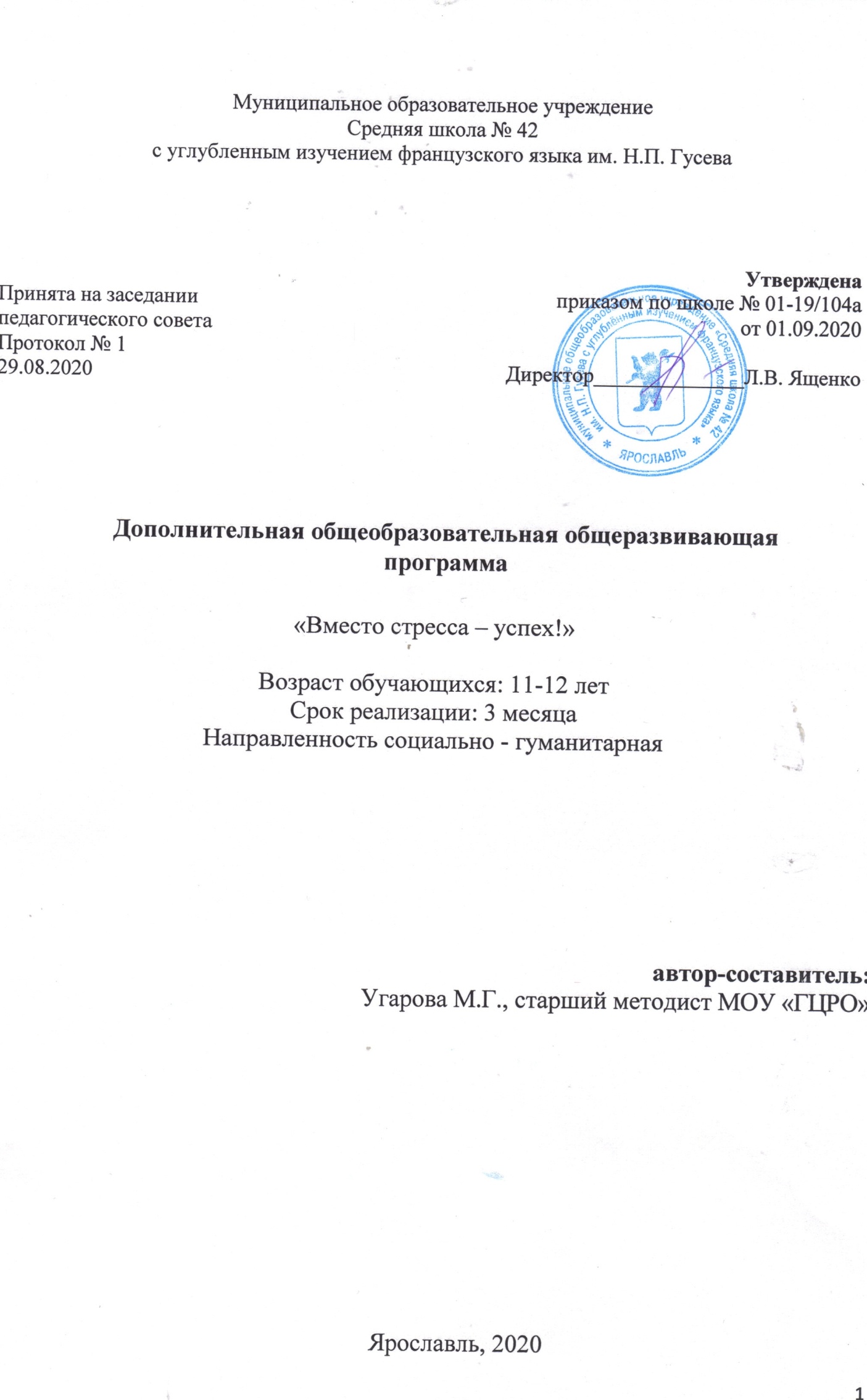 Пояснительная запискаДополнительная общеобразовательная программа «Формирование психологической	 готовности к ВПРучащихся 5-6 классов» носит социально-психологическую направленность. Программа ориентирована на обеспечение условий формирования психологической готовности учащихся к эффективному поведению в период написания Всероссийских проверочных работ.Дополнительная общеобразовательная программа «Формирование психологической	 готовности к ВПР у учащихся 5-6 классов» учитывает накопленный в МСО г.Ярославля опыт психологического сопровождения ОГЭ и ЭГЭ.Данная программа составлена на основании следующих нормативных документов:статьи 2 Федерального закона от 29.12.2012 № 273-ФЗ «Об образовании в Российской Федерации»Порядка организации и осуществления образовательной деятельности по дополнительным общеобразовательным программам (утвержден приказом Минпросвещения от 09.11.2018 № 196);Оформление соответствует Методическим рекомендациям по проектированию дополнительных общеобразовательных общеразвивающих программ (включая разноуровневые программы), направленные письмом Минобрнауки № 09-3242 от 18.11.2015г.Актуальность программы:ВПР (Всероссийская проверочная работа) основана на тестовых технологиях. В соответствии с методическими рекомендациями (2020г.) Федеральной службы по надзору в сфере образования и науки (Рособрнадзор) ВПР проводятся в целях: осуществления мониторинга системы образования, в том числе мониторинга уровня подготовки обучающихся в соответствии с федеральными государственными образовательными стандартами, федеральным компонентом государственного стандарта общего образования; совершенствования преподавания учебных предметов и повышения качества образования в образовательных организациях. С помощью проверочных работ можно определить сильные и слабые стороны учащегося, корректировать образовательную траекторию. Всероссийские проверочные работы помогают психологически привыкнуть к подобным испытаниям. Этот навык пригодится учащемуся на государственной итоговой аттестации — ОГЭ и ЕГЭ. Всероссийские проверочные работы рассчитаны на базовый уровень подготовки школьника. Однако тестовый формат может быть непривычен ребёнку, который только начинает участвовать в ВПР. .Специальных требований к уровню подготовленности обучающегося для зачисления нет, программа носит профилактический и развивающий характер.Возраст учащихся:11-12 лет.Наполняемость групп: 15 человек. Предполагаемый состав: учащиеся одного класса. Допускается смешанный состав группы на основе учащихся разных классов одной параллели.Условия приема учащихся: свободный, допускается набор в группу на основе тестирования и экспертного мнения педагогов. Критерий – уровень личностной тревожности (выше среднего).Объем: 9 часовСрок:с февраля по апрель включительно.Формы обучения: очная, возможна дистанционная форма.Режим, периодичность и продолжительность занятий:Занятия проходят 1 раз в неделю в тренинговой форме. По запросу возможно проведение индивидуальных консультаций. Продолжительность занятия – 1 академический часа (45 минут). Одно занятие (в дистанционной форме) используется для консультации родителей.Цель программы: формирование психологической готовности к участию в ВПР.Задачи программы:Определить особенности психологической готовности учащихся к участию в ВПР;Сформировать навыки  саморегуляции в стрессовых ситуациях;Сформировать эффективные приемы управления психическими процессами: вниманием и памятью. Ожидаемый (прогнозируемый результат):Учащиеся знают свои особенности при подготовке и написании ВПР;Учащиеся могут применять навыки саморегуляции в стрессовых ситуациях;Учащиеся владеют приемами сосредоточения и эффективного запоминания;Способы определения результативности:Учащиеся осознают свои проблемы и ресурсы при подготовке к ВПР;Учащиеся применяют способы саморегуляции (1-2 способа);Учащиеся владеют приемами сосредоточения и эффективного запоминания (1-2 способа).Возможно определение отсроченных результатов, через анкетирование после написания ВПР.Новизна и отличительные особенности программы: программа основана на опыте работы службы практической психологии по психолого-педагогическому сопровождению учащихся  9-11 классов при подготовке к ГИА.Включает в себя групповую консультацию для родителей учащихся 5-6 классов.Способствует формированию:способов саморегуляции;структуры учебной деятельности учащихся; навыков управления учебной деятельности. К основным блокам программы относится рефлексия прошлого опыта участия учащихся в ВПР, формирование эффективных навыков саморегуляции, управления психическими процессами: вниманием и памятью. Теоретически программа строится на системно-деятельностном подходе, обусловливающем принципы программы:принцип природосообразности, связанный с учетом возрастных и психофизиологических особенностей, интересов и потребностей каждого учащегося, ориентированность на его запросы и интересы;принцип деятельности, основанный на организации и  вовлечении учащихся в деятельность, в рамках которой создаются условия для приобретения нужных умений и навыков;принцип системности, предполагающий учет всех аспектов индивидуального развития личности в их взаимосвязи;принцип психологической комфортности, предполагающий снятие стрессообразующих факторов учебного процесса, создание доброжелательной атмосферы, ориентированной на реализацию идей сотрудничества, развитие диалоговых форм общения;принцип вариативности, предполагающий формирование у учащихся способностей к систематическому перебору вариантов и адекватному принятию решений в ситуациях выбора;принцип творчества, означающий  максимальную ориентацию на творческое начало в процессе работы на занятиях, приобретение учащимся собственного опыта творческой деятельности.УЧЕБНО-ТЕМАТИЧЕСКИЙ ПЛАН СОДЕРЖАНИЕ ПРОГРАММЫСтруктура стандартного занятия:ОБЕСПЕЧЕНИЕ ПРОГРАММЫМетодические приемы и средства: элементы аутотренинга, психотехнические игры, релаксационные техники, дыхательные упражнения, упражнения на развитие познавательных процессов, приемы запоминания и воспроизведения материала активные методы обучения.Материально-техническое обеспечение: занятия проводятся в помещении, используются средства ИКТ (ноутбук или компьютер, проектор, интерактивная доска – по возможности), листы бумаги А4, обои, ватманы, карандаши, краски, фломастеры.Кадровое обеспечение: занятия проводит педагог-психолог (желателен опыт участия в психотерапевтических группах).ОЦЕНОЧНЫЕ МАТЕРИАЛЫВ качестве оценочного материала возможно использование рисунка «Я готовлюсь к ВПР» или заполнение таблицы «Мои возможности при подготовке и написании ВПР»СПИСОК ИНФОРМАЦИОННЫХ ИСТОЧНИКОВЕрмолаев О. Ю., Марютина Т. М., Мешкова Т. А. Внимание школьника. – М., Просвещение, 1987.Как развивать внимание. – Донецк: Сталкер, 1997.-432с.Лурия А.Р. Произвольное внимание и его развитие. Лекции по общей психологии.- М., 1964Немов Р.С. Психология Ч.3 –М.: Гуманит. издат. центр Владос, 2003.-640с.Психокоррекционная и развивающая работа с детьми/под ред. И.В.Дубровиной. –М.: Издательский центр "Академия", 1999.-160с.Психология: словарь /под ред. А.В.Петровского и М.Г. Ярошевского. М.: Политиздат, 1990. – 424с.Черемошкина Л.В. Развитие внимания детей: Популярное пособие для педагогов. - Ярославль: Академия развития, 1997.Яковлева Е.Л. Развитие внимания и памяти у школьника. - М.: Международная педагогическая академия, 1995.Пояснительная записка3Учебно-тематический план5Содержание программы6Обеспечение программы7Оценочные материалы7Список  информационных источников8Порядковый номерНаименованиераздела или темыКоличество часов всегоКоличество часов всегоФормы контроляПорядковый номерНаименованиераздела или темытеорияпрактикаФормы контроля1.Анализ трудностей предыдущих ВПР111.Анализ трудностей предыдущих ВПР12.Мои сильные и слабые стороны112.Мои сильные и слабые стороны13.Формирование приемов управления вниманием113.Формирование приемов управления вниманием14.Формирование приемов управления запоминания и воспроизведения информации224.Формирование приемов управления запоминания и воспроизведения информации115.Навыки саморегуляции – расслабление115.Навыки саморегуляции – расслабление16.Навыки  саморегуляции – мобилизация226.Навыки  саморегуляции – мобилизация117.Консультация для родителей117.Консультация для родителей1Итого99Итого27ЭтапСодержание этапаВремя1 часть РазминкаВключение учащихся в работу, создание психологического настроя и готовности к работе, «разогрев»5 мин.2 часть ТеоретическаяСообщение, обсуждение, нахождение информации по теме занятия10 мин.3 часть Практическая Отработка полученных знаний на практике, в ходе выполнения упражнений, игр.25 мин.4 часть Заключительная Подведение итогов занятия, определения своего отношения к занятию, рефлексию5 мин.1.Чтобы сосредоточить внимание, я буду использовать способ (метод)2.Чтобы запомнить материал, я буду использовать способ (метод) способ (метод)3.Чтобы вспомнить материал, я буду использовать способ (метод)4.Чтобы сохранить спокойствие, я буду использовать способ (метод)5.Чтобы активизировать себя, я буду использовать способ (метод)